           INSTITUTO DE EDUCACIÓN SUPERIOR Nº7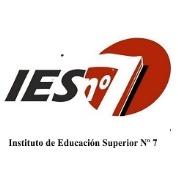 				BRIGADIER GRAL ESTANISLAO LÓPEZ                                                                 Venado TuertoCarrera:  Profesorado de InglésUnidad Curricular:   LITERATURA  EN LENGUA INGLESA  IICurso:  TerceroAño Lectivo: 2017Cantidad de Horas semanales: 4Equipo de Cátedra:Profesor Titular:   Lic. Prof. NORA B. BENSOFundamentación:Inserta en el tercer año del Profesorado y precedida por correlatividad por Literatura en Lengua Inglesa I, esta cátedra se centra en el estudio de la  Literatura Inglesa para contribuir al desarrollo de las competencias lingüística, comunicativa y literaria.Apuntará al análisis comparativo de diferentes producciones literarias canónicas y no canónicas, al abordaje crítico de la lectura de textos literarios tanto en su dimensión textual como cultural y a la interrelación de las actividades de recepción y de expresión literaria.Se atenderá también a la selección de materiales literarios de acuerdo con los intereses y nivel en la lengua extranjera en proceso de los alumnos y al desarrollo de actividades de clase que sirvan para la implementación efectiva de los textos seleccionados.Se seleccionarán textos completos y efectivamente interesantes en función de temáticas o proyectos.Se propenderá a que los alumnos puedan integrar las expresiones más representativas de la literatura con obras que favorezcan el desarrollo del goce estético y el crecimiento personal de los alumnos como lectores autónomos, reflexivos y críticos.Propósitos:Plantear  un  enfoque  de  indagación  que  permita  abordar  el análisis de distintos textos literarios con el objeto de desarrollar conciencia interculturalFavorecer  la  posibilidad de establecer debates que permitan el desarrollo de la oralidad y el intercambio de percepciones producidas por el texto leídoPlantear un trabajo de indagación que les permita conocer los distintos movimientos, autores y textos de la cultura extranjeraOfrecer  una  propuesta  académica  honesta  en  la  que la responsabilidad  profesional  de  la  cátedra  se  corresponda  con  el legítimo derecho a aprender y estudiar con seriedad y profundidad.ObjetivosQue los alumnos logren: Reconocer y apreciar a los autores de la literatura de habla inglesa Que tengan una visión histórica y cultural de la época en que subyace cada obraAnalizar diferentes textos literariosAplicar métodos de análisis a los distintos textos literariosConocer los movimientos literarios y sus autores más representativosDesarrollar la capacidad de elegir los textos literarios deseadosPromover el análisis y la comparación entre diferentes textosSaberes previos en relación a la materia:Se consideran necesarios los saberes desarrollados en Literatura I, ya que ésta es su continuación.Saberes previos en relación a las competencias TICSe considera necesario que los estudiantes manejen los programas básicos de los ordenadores, tales como los de Microsoft, que tengan cuenta “Gmail” para que puedan realizar trabajos colaborativos con Google DriveContenidos: Visión AnalíticaDesarrollo de la historia de la literatura desde la época romántica hasta el siglo XX, antecedentes históricos y características literarias.Lectura de poemas, ensayos, cuentos, obras de teatro y novelasLos autores  y las obras serán seleccionados por el grupo de alumnos en común acuerdo con el docente del áreaUnidad 1:Introducción a la novela – Persuasion (Jane Austen)Edad de la Razón/Neoclasicismo – Poesía de Dryden – A. Pope Teatro:  The School for Scandal ( Terence Sheridan)Unidad 2:Edad Romántica Poesía de W. Wordsworth - S. Coleridge  - W. Blake – Keats-Percy Bysshe Shelley – Byron – C. Rossetti - Prosa: A Christmas Carol (Charles Dickens)Teatro: Lady Windermere’s Fan ( Oscar Wilde)	  Mrs Warren´s Profession (G. Bernard Shaw)Unidad 3:Edad VictorianaPoesía de Alfred Lord TennysonProsa:  Jane Eyre ( Charlotte Brontë)	  The Picture of Dorian Gray (Oscar Wilde)Teatro:  You never can tell (G. Bernard Shaw) Unidad 4:   Introducción al desarrollo del cuento corto  - Cuentos del siglo XIX y XX            Ensayos:   W. Hazlitt, J.B. Priestley  Prosa: Time Machine (H.G.Wells) 	 The Strange Case of Dr Jekyll and Mr Hyde ( Louis Stevenson)Temporalización:Se dedicará el primer cuatrimestre a las Unidades 1y 2 y el segundo cuatrimestre a las Unidades 3 y 4EstrategiasLectura de bibliografía específica.Utilización de sitios de la Web, como fuente de informaciónAplicación de diversos métodos de análisis de textos literarios – poesía y prosa- comparación y contrastación de trabajos, según las épocas, autores y temas de las obrasLectura de fragmentos de bibliografía representativa de diversas épocas y corrientes literariasOralización y discusión de textos previamente leídos, en forma individual, grupal   y/o colectivaReproducción oral o escrita de obras vistas en videoInvestigación bibliográficaResolución de cuestionarios en forma oralElaboración de síntesis y conclusionesTrabajos PrácticosExposición oral, individual, grupal o colectiva de los distintos temasAnálisis de poesías, cuentos, obras de teatro y novelas Lectura, análisis e interpretación de una obra de cada uno de los géneros y autores estudiados a elecciónElaboración de informes y trabajos de interpretación, comparación y/o contrastación.Realización de trabajos grupales en líneaPresentaciones de los textos trabajados usando distintos programas TIC. Criterios de EvaluaciónLa evaluación será el resultado de:> El trabajo individual y grupal del alumno> Los trabajos prácticos realizados a lo largo del año> Exámenes parciales (1) y dos recuperatorios (Agosto y Setiembre)> Promocionará la unidad curricular con promedio de 8 entre el parcial y los prácticos y con una asistencia del 75% lo que lo habilitará para presentarse a Coloquio> Si regulariza pero no promociona, tendrá la posibilidad de presentarse a Examen final oral, condición que se extenderá por el término de tres (3) años. > Si no regulariza puede pasarse a la condición de Libre y presentarse a rendir el examen en Diciembre y Marzo. Pudiendo re matricularse las veces que sea necesario> El alumno puede matricularse como Libre, no cursar la materia y presentarse a rendir en Julio, Diciembre y Marzo; para esto es imprescindible que informe a su docente de su condición y  se entreviste con el mismo dos veces antes del examen para ser informado  con respecto a los pasos a seguir para presentarse a rendir por ejemplo,  presentación  de trabajos prácticos que el docente le indique. Podrá re matricularse las veces que sea necesario Bibliografía obligatoriaEnglish Literature – A Survey for Students – John Burgess Wilson - LongmanThe Penguin Guide to English Literature – Ronald Carter and J. McRae. 1996A Short History of English Literature – E. Albert. 1987The Penguin Dictionary of Literary Terms and Literary Theory – J. Cuddon. 1999An Outline of English Literature – G.C. Thornley and G- Roberts. 1994Cambridge Paperback Guide to Literature in English – Ian Ousby. 1996Poesías, ensayos, cuentos, obras de teatro y novelas de los autores seleccionadosEnciclopedias y páginas especializadas en línea					------------------------------------------------------						Lic. Prof. Nora B. Benso					                  DNI: 14425824